Во исполнение статьи 17 Федерального Закона  от 06.10.2003г. №131-ФЗ «Об общих принципах организации местного самоуправления в Российской Федерации» п о с т а н о в л я ю:Утвердить стоимость услуг (работ), оказываемых МБУ «Гранит» МО «Ленский район» в размере:Главному специалисту общего отдела (Иванская Е.С.) опубликовать данное постановление в средствах массовой информации.Настоящее постановление вступает в силу с момента опубликования.Контроль исполнения постановления возложить на заместителя по инвестиционной и экономической политике Черепанова А.В. Муниципальное образование«ЛЕНСКИЙ РАЙОН»Республики Саха (Якутия)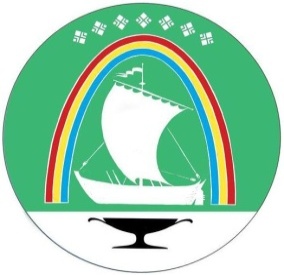 Саха Өрөспүүбүлүкэтин «ЛЕНСКЭЙ ОРОЙУОН» муниципальнайтэриллиитэПОСТАНОВЛЕНИЕ                  УУРААХг. Ленск                      Ленскэй кот «08» июня 2020 года                                                   №  01-03-258/0от «08» июня 2020 года                                                   №  01-03-258/0Об утверждении стоимости платных услуг, оказываемых МБУ «Гранит» МО «Ленский район» Наименование услугиЕд. изм.Стоимость услуги с НДС, руб.Оказание услуг автомобиля УРАЛ 5834-02 АЦ 55571 маш/час2 860Оказание услуг автомобиля вакуумного 7074А6 (ш.Камаз-65115)1 маш/час2 502Глава	п/п                                   Ж. Ж. Абильманов